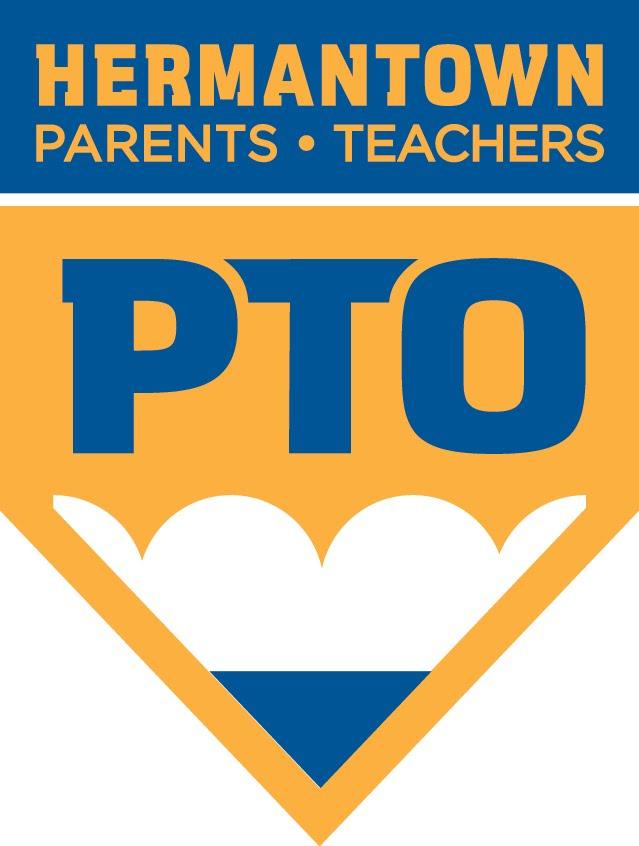 AgendaWelcome and IntroductionsApprove previous meeting minutesTreasurer’s Report: Trista SwansonPrincipal Updates: Principal Gretchen ApplewickFunding Requests and Reimbursements: Treasurer Trista SwansonRecap PTO ActivitiesBox Top October Deadline: Chair Tonya GaneskiPicture day: Chairs Beth Gannucci and Lyndia LuomanenVirtual Book Fair: Chair Lisa BallHungry Hawks Update: Chair Chad RobergMexican Maya 10/26/2020Next month’s eventHawkwear: Chair Jamie WentzelFacebook posted sales?Suggestions/ Ideas?Next PTO meeting: Tuesday, November 17th, 6:00pm in the library with virtual live streamAdjourn